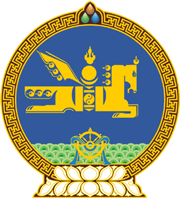 МОНГОЛ УЛСЫН ХУУЛЬ2024 оны 01 сарын 07 өдөр                                                                  Төрийн ордон, Улаанбаатар хот      ОРГАНИК ХҮНСНИЙ ТУХАЙ ХУУЛЬ      ХҮЧИНГҮЙ БОЛСОНД ТООЦОХ ТУХАЙ	1 дүгээр зүйл.2016 оны 04 дүгээр сарын 07-ны өдөр баталсан Органик хүнсний тухай хуулийг хүчингүй болсонд тооцсугай.2 дугаар зүйл.Энэ хуулийг Органик бүтээгдэхүүний тухай хууль /Шинэчилсэн найруулга/ хүчин төгөлдөр болсон өдрөөс эхлэн дагаж мөрдөнө. 	МОНГОЛ УЛСЫН 	ИХ ХУРЛЫН ДАРГА 				Г.ЗАНДАНШАТАР 